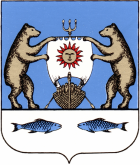 Российская Федерация                                                 Новгородская область Новгородский районАдминистрация Савинского сельского поселенияРАСПОРЯЖЕНИЕот 10.01.2024  №1-ргд. СавиноО передаче муниципального имущества в безвозмездное пользованиеВ соответствии со статьей 209, главой 36 Гражданского кодекса Российской Федерации», Уставом Савинского сельского поселения,                       на основании Положения о порядке управления и распоряжения имуществом Савинского сельского поселения, утвержденным решением Совета депутатов Савинского сельского поселения от 17.03.2017 № 11,                    в целях размещения организации, выполняющей задачи государственного значения, 1. Передать муниципальное имущество Савинского сельского поселения, указанное в приложении к настоящему распоряжению, в безвозмездное временное пользование Межмуниципальному отделу Министерства внутренних дел Российской Федерации «Новгородский».2. Заключить договор безвозмездного пользования (договор ссуды) муниципальным имуществом Савинского сельского поселения с Межмуниципальным отделом Министерства внутренних дел Российской Федерации «Новгородский» на имущество, указанное в приложении к настоящему распоряжению, без передачи на баланс, на срок 2 (два) года.
          3. Разместить настоящее распоряжение с приложением на официальном сайте Савинского сельского поселения в сети Интернет.
          4. Контроль за выполнением настоящего распоряжения оставляю за собой.Глава сельского поселения                                                  А.В.СысоевПриложение к распоряжению №1-рг от 10.01.2024  Переченьобъектов муниципального имущества Савинского сельского поселения передаваемого в безвозмездное временное пользование Межмуниципальному отделуМинистерства внутренних дел Российской Федерации «Новгородский»

N п/пНаименование имуществаАдрес имуществаИндивидуализирующие характеристики имуществаI. Недвижимое имущество:I. Недвижимое имущество:I. Недвижимое имущество:I. Недвижимое имущество:1.Нежилое помещениед.Савино, ул. Школьная, д. 3Общая площадь: 16,4 кв. м;
кадастровый или условный номер: 53-53-10/062/2011-385